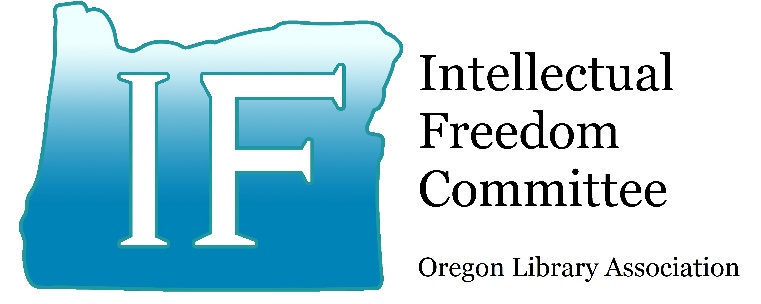 Intellectual Freedom Champion of the Year Award Nomination FormDate: _________________Name of nominee: ___________________________________________________	
OLA member?   Yes ___     No ___ 

Position/ Title ________________________________________________________

Library/ Employer (if applicable) _________________________________________

Address _____________________________________________________________

	     ____________________________________________________________

Telephone ___________________ E-Mail __________________________________Nominated by:  Optional – anonymous nominations are accepted
Name :___________________________  Position/Title ________________________
Address ______________________________________________________________
Telephone ______________    E-mail _______________________________________Narrative statement(s):
Attach a narrative statement about how the nominee meets the criteria for the award (see information and criteria on page 2 of this form).  Include any supporting documentation. Be specific and inclusive; this is the only information the awards committee will consider in granting the awards. 

Deadline for submission:  Two months before the OLA annual conference.Please submit nominations to the IFC chair, ifc.chair@olaweb.org If you prefer to send materials by postal mail, please contact us for a mailing address.
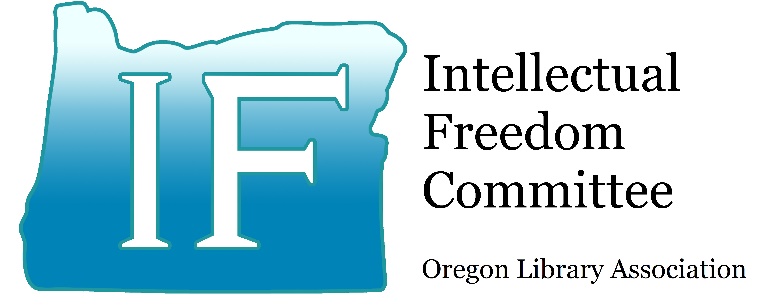 Intellectual Freedom Champion of the Year Award  As stated in chapter 33 of the OLA bylaws, the purpose of the OLA Intellectual Freedom Champion of the Year Award is to recognize truly outstanding effort in promoting the principles of intellectual freedom.  The Intellectual Freedom Committee of the Oregon Library Association (http://www.olaweb.org/if-home) administers the award and presents it at the awards banquet held at the OLA Annual Conference.  Qualifications for recipients: Nominations are limited to individuals or institutions whose efforts benefited Oregon, or who were residents of Oregon at the time when they promoted intellectual freedom in an outstanding way. Nominees do not have to be OLA members.Nominations may be made for activities ongoing or completed in the previous five years.  Persons who have won the award during the past five (5) years are ineligible.  Current voting members of the OLA Intellectual Freedom Committee (IFC) are ineligible.  Nomination process:Nominations will be solicited using the OLA Intellectual Freedom Committee’s website, OLA Hotline Newsletter, OASL Newsletter, and Libs-OR and OASL listservs.Nominations will be accepted through a nomination form.  The form will be available by request from the Intellectual Freedom Committee and will also be available on the IFC webpage.Each nomination should be documented with a narrative statement and any news releases, supporting letters, published articles and other documentation that supports the nomination. One copy of the completed nomination form and supporting materials shall be submitted to the IFC by two (2) months prior to the OLA annual meeting.Criteria used in selecting a winner:Developed an innovative information program relating to intellectual freedom issues; Upheld intellectual freedom principles in the face of challenge; Actively promoted intellectual freedom principles in his/her sphere; and/orExemplified the spirit of intellectual freedom.